程序开发基于现有的线路板开发驱动软件和应用程序，调试现有线路板的硬件功能，性能参数。线路板介绍：一款脉冲输出板产品，通过POWERBUS总线与单片机通讯，单片机输出正负脉冲控制。单片机型号: STM32F030F4P6，线路板已经有五块样机，但没有通电调试软件开发需求：运行指示灯用闪烁频率或长+短的组合指示状态正常运行；超电流停机；打开中，关闭中。电流采集采集通过运放输入的电压，转换成电流值，用于判断超电流停机，比如负载短接等继电器控制两个继电器组合，继电器1吸合，输出正电压，继电器2吸合输出负电压。两个继电器要互锁，就是不能同时吸合。吸合时间可设置。继电器1吸合后，如果接到继电器2吸合的指令，不立即吸合继电器2，而是继电器1断开1S后再吸合，反之亦然。这里相当于modbus的1个线圈，在写程序时，要再预留1个，后期电路会再增加2个继电器开关量监测两路开关量检测，用于判断设备限位，设备达到打开/关闭限位时。停止输出。同时记录限位状态，供上位机查询。串口通讯这个没什么好说的，powerbus总线就是一个通讯芯片，相当于一根线，就是普通的串口IAP功能通过串口下载软件到单片机，提供参考代码。通讯协议Modbus协议，开关继电器用05命令，05功能码：提供调试软件：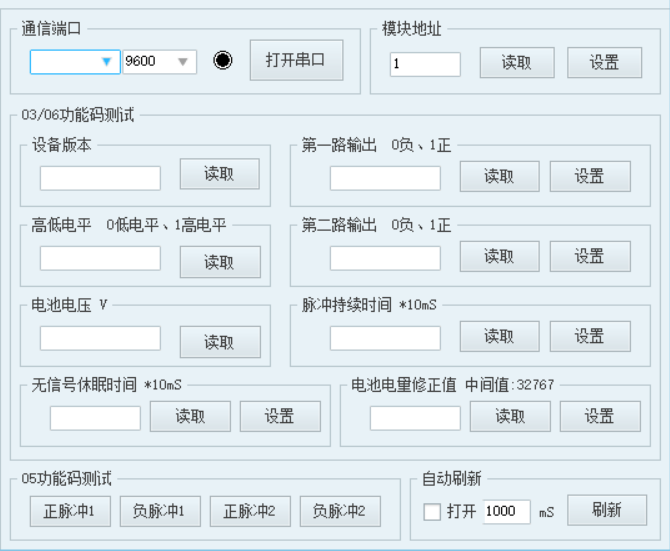 硬件调试：调试电源电路、通讯电路、运放测量电路、继电器输出电路等功能。寄存器地址参数意义权限参数范围详解参数范围详解备注0设备版本只读0-65535100：V1.00（2线的版本+0x8000）1高低电平输入只读0/10低电平/1高电平2电池电量只读0-5000.0-5.0V3第一路输出读写0/1/20负脉冲/1正脉冲掉电归04第二路输出读写0/1/20负脉冲/1正脉冲掉电归05脉冲持续时间读写1-6553510mS为单位存储6地址读写1-254控制板ID存储7无信号休眠时间读写1-6553510mS为单位存储8电池电量修正值读写0-65535中间值32767，大于此值：结果-（修正值-32767）小于此值：结果+（32767-修正值）存储9寄存器地址参数意义权限参数范围详解参数范围详解备注0第一路输出写0/10负脉冲/1正脉冲掉电归01第二路输出写0/10负脉冲/1正脉冲掉电归0